                      Проект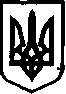 УКРАЇНАНОВООДЕСЬКА МІСЬКА РАДА НОВООДЕСЬКОГО РАЙОНУ МИКОЛАЇВСЬКОЇ ОБЛАСТІПроект РІШЕННЯ 
23 листопада 2018 року                                                                                ХХХІІІ сесія  сьомого скликання                                         Про передачу нерухомого майна(Центральна, 367 – а)Відповідно до статті 26, 60 Закону України «Про місцеве самоврядування в Україні, Закону України "Про державну реєстрацію речових прав на нерухоме майно та їх обтяжень", з метою реєстрації права власності на комунальне майно,  Новоодеська міська рада:ВИРІШИЛА:1. Передати безоплатно з балансу КП "Новоодеський міський водоканал" на баланс виконавчого комітету Новоодеської міської ради нерухоме майно: комплекс будівель та споруд за адресою м. Нова Одеса,  вул. Центральна, 367-а2. Зареєструвати право власності на вказане майно за територіальною громадою в особі Новоодеської міської ради відповідно до ЗУ  "Про державну реєстрацію речових прав на нерухоме майно та їх обтяжень".3. Контроль за виконанням цього рішення покласти на постійну комісію з  питань житлово-комунального господарства, комунальної власності, містобудування, земельних ресурсів.Міський голова                                                                           О. П. Поляков